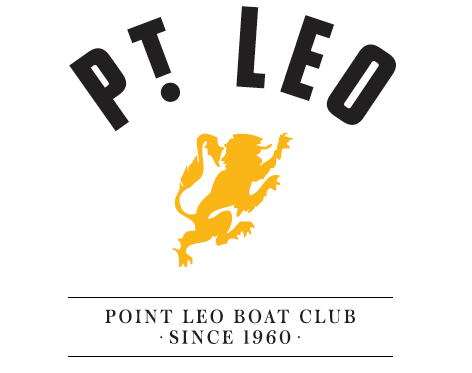 Point Leo Boat Club PO Box 393Shoreham  3916APPLICATION FOR MEMBERSHIPFull name of Applicant	 	Address	 	City	 	Telephone	 	Mobile Phone	 	Email	 	(most communication is by  email)Peninsula Address	 	Occupation	 	Are you a sailor?	YES  /  NO   (please circle one)Members of familySpouse	 	Names of children	 	   DOB	 	 	   DOB	 	 	   DOB	 	 	   DOB	 	Signature	 		Date	 	Nominated by	 		Signature	 	Seconded by	 		Signature	 	The Entrance and Membership Fee should not be paid until the committee has approved the new membership application, after which time the applicant shall have 30 days to pay the relevant fees. Should payment not be made within 30 days the application will lapse.The Club may at times cease taking new members. In these circumstances applicants will be placed on a wait list. The date of receipt of a signed application form via mail or email shall determine the applicant’s position on the wait list.Preferred method of payment is EFT to account 083-170 64-496-1261. Applications after March 1st and before September 1st each year only require the entrance fee; the membership fee will then be invoiced in September. The current fees are as follows:NOTE: Members are responsible for their own boat insurance.If you want to store your boat at the Boat Club, you need to make separate application for storage. Please down load the “Boat Deck Storage Application” form from the web site under the “Sailing / Boat Storage” menu.  Please note that boatdeck storage availability is limited. If no spots available, then you will be placed on a waitlist.MEMBERSHIP FEESSTORAGE FEESJoining Fee$390Multi hull – outside Boatdeck$225Family Membership$480Single hull – inside Boatdeck$190Single Membership$240Single hull – outside Boatdeck$135Associate Membership$170Power boat – inside Boatdeck$260Single Parent M’ship.$360Large Kayaks, Surfskis & Boards
3.5 metres and over inside.$190Boards, Kayaks  etc up to 3.5M$60